Funkcjonowanie kl.IIdTemat: Proste zadania tekstowe na konkretach.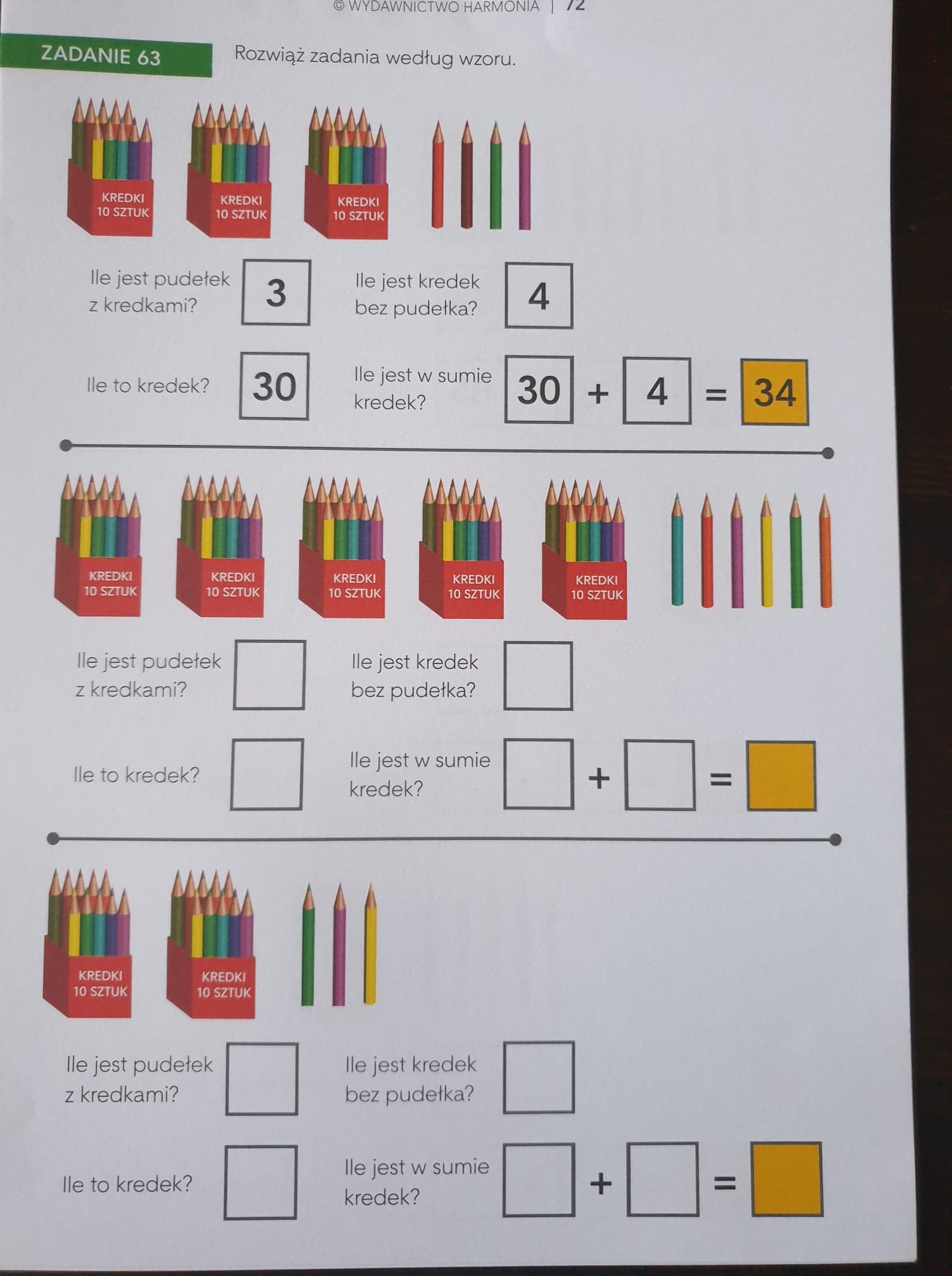 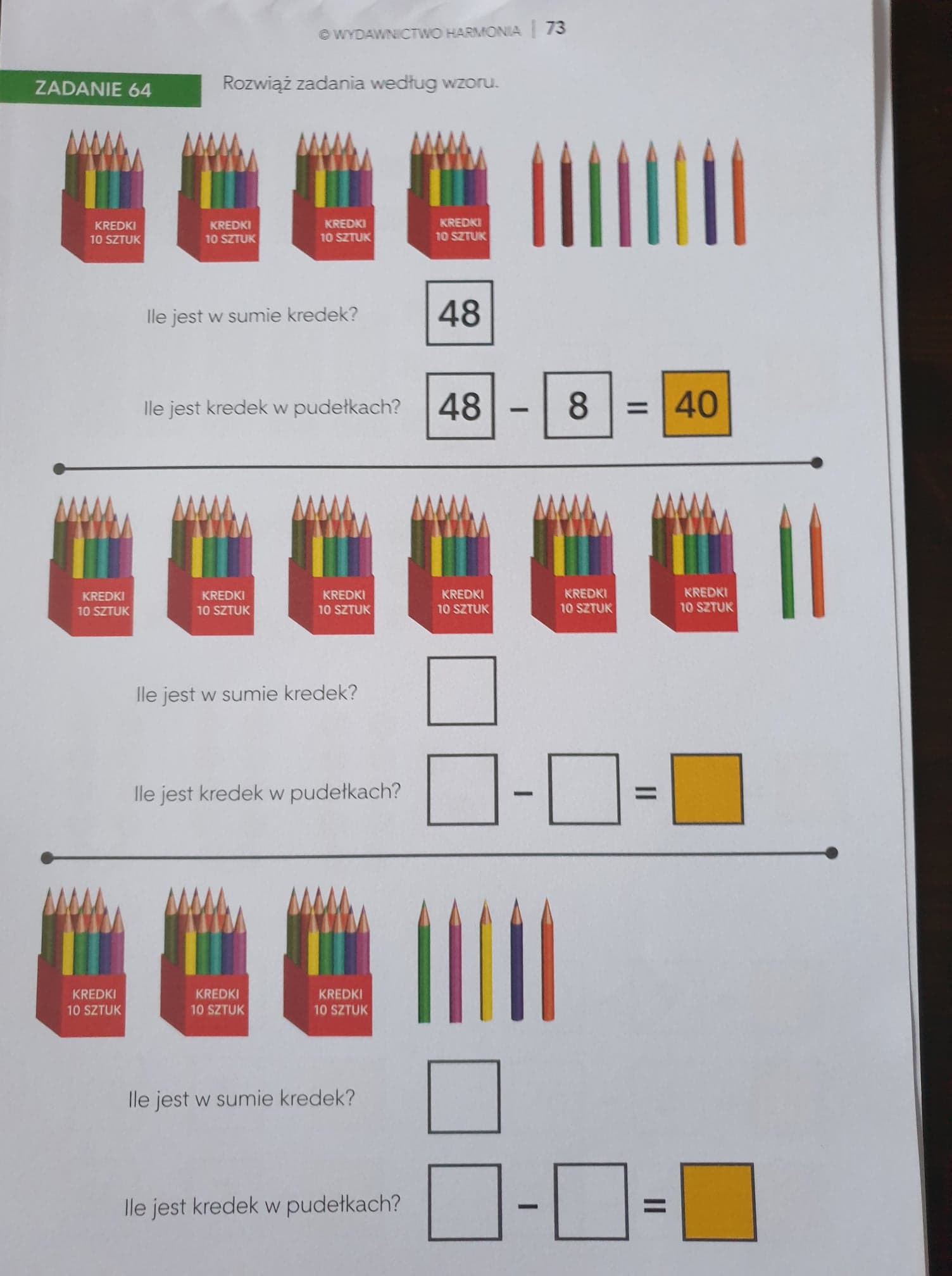 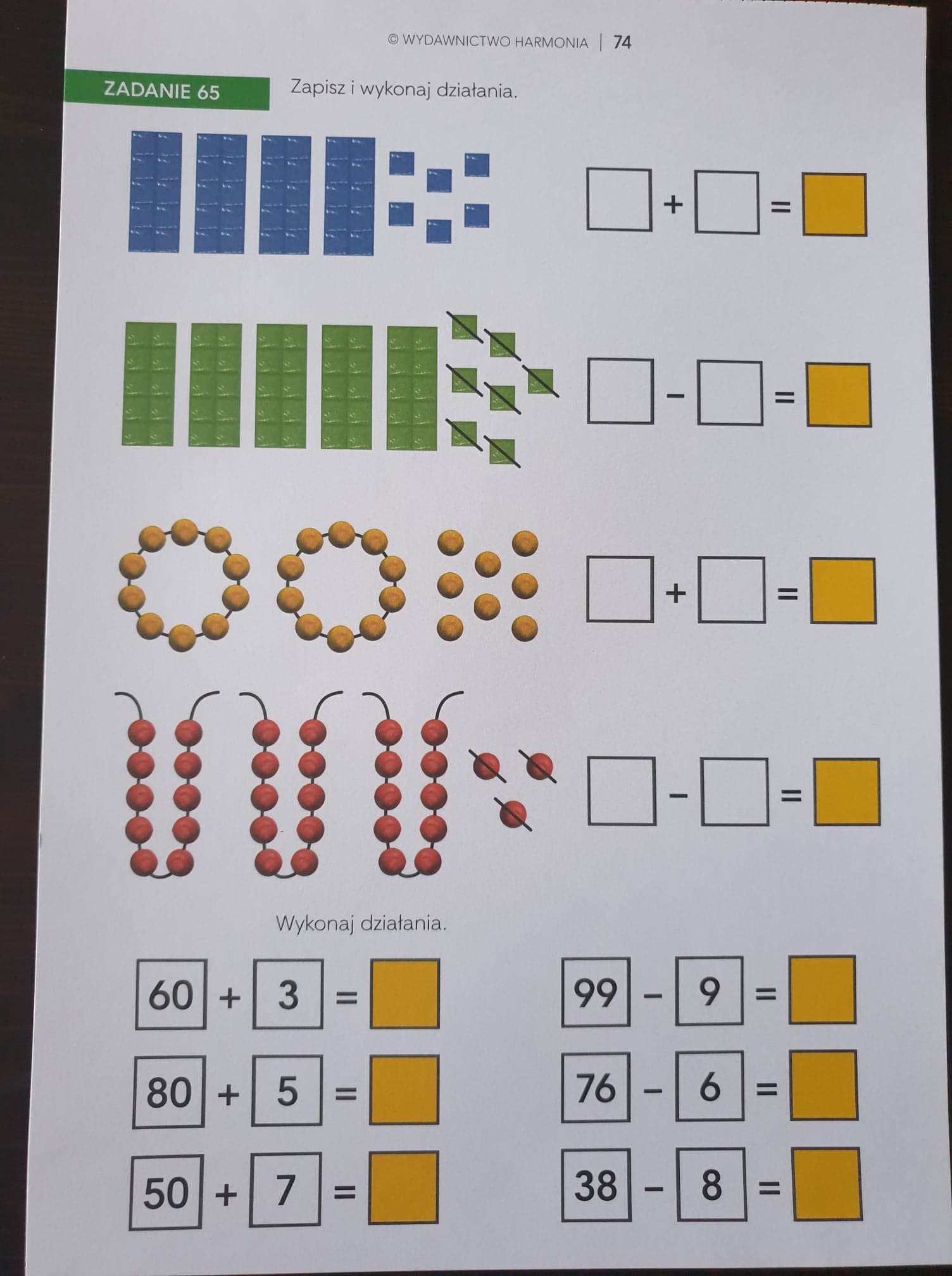 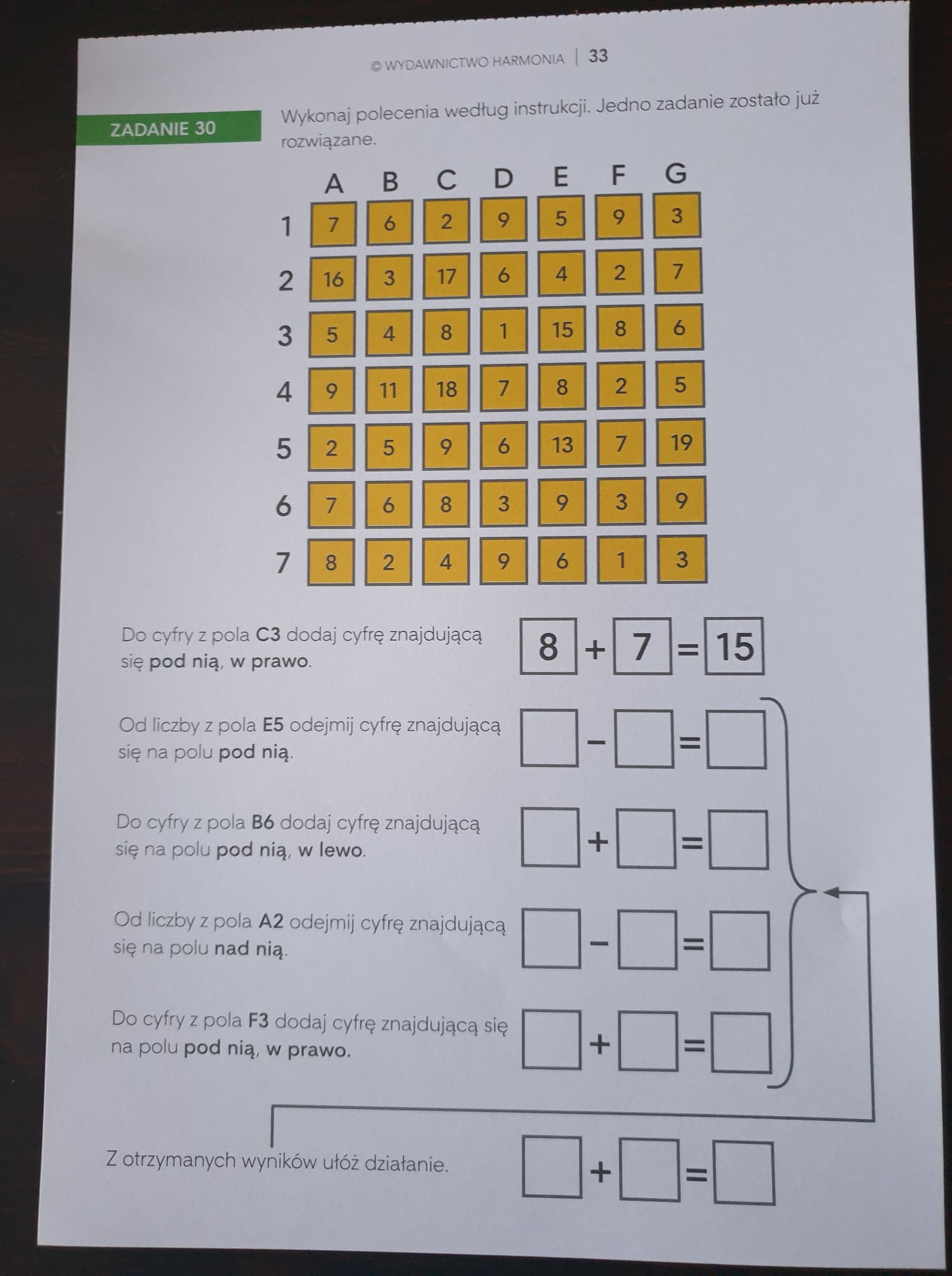 